                                        Escola Municipal de Educação Básica “Augustinho Marcon”.                                                                           Catanduvas, agosto de 2020            Diretora: Tatiana M. Bittencourt Menegat                                               Assessora Técnica Pedagógica: Maristela Apª Borella Baraúna                                         Assessora Técnica Administrativa: Margarete Petter Dutra                                                                                              Professora: Leda Maria de Almeida                                                                                              1º Ano Matutino/VespertinoATIVIDADES DO 1º ANO PARA A SEMANA DE  24 A 28 DE AGOSTOQueridos pais, responsáveis e alunos (as), espero que estejam todos bem.Cuidem-se! Saudades...NOME COMPLETO:________________________________________________________ATIVIDADE 1 – LÍNGUA PORTUGUESANO LIVRO DE LÍNGUA PORTUGUESA, NA PÁGINA 88 VAI ENCONTRAR TATIANA, A PERSONAGEMQUE IRÁ TE ACOMPANHAR NAS ATIVIDADES DESSA SEMANA. FAÇA NESTA PÁGINA AS ATIVIDADES DAS LETRAS A E B.NA PÁGINA 89 COM A AJUDA DE UM ADULTO FAÇA A LEITURA DO TEXTO INSTRUCIONAL – TANGRAM.NA PÁGINA 94 FAÇA A ATIVIDADE 2, NA PÁGINA 95 AS ATIVIDADES 3,4 E 5. NA PÁGINA 96 FAÇA A ATIVIDADE 1,2 E 3.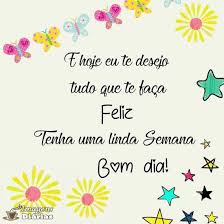 